МСИ по программе проверки квалификации № Строительные материалы 2021-2022Программа проводится в два этапа:1 этап:2 этап: 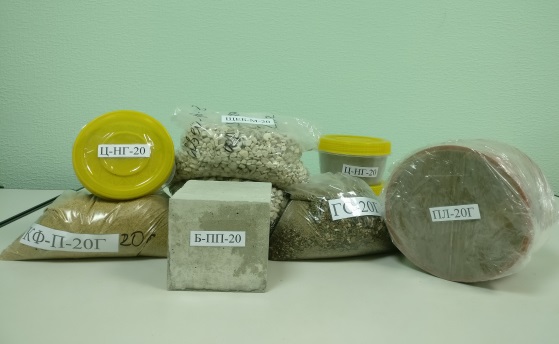 Стоимость участия в МСИ: - указана в анкете для каждого объекта МСИ;Стоимость и условия доставки образцов: - из офиса ООО «ЦМКТ «КОМПЕТЕНТНОСТЬ» - бесплатно;- доставка транспортной компанией до лаборатории – уточняйте. В зависимости от региона РФ.  АКЦИЯ!!! при подаче заявки и заключения договора до 27.12.2020 г.при заказе 3 образцов – скидка 10 %;при заказе более 5 образцов – скидка 15 %.ЗАЯВКА на 1 этап МСИНазвание организации___________________________________________________________________________________Название лаборатории________________________________________________________________________________Указать годы участия (для предоставления скидки) _______________________________________________________ЗАЯВКА на 2 этап МСИНазвание организации___________________________________________________________________________________Название лаборатории___________________________________________________________________________________Указать годы участия (для предоставления скидки) ________________________________________________________* Провайдер находится на общем режиме н/о, НДС – 20 %.АНКЕТА участника МСИПо программе ______________________________________________Наименование программы МСИ(например «Вода»)Внимание! Заявка предназначена для оформления Заказа только для одной лаборатории!Приложение: скан аттестата аккредитации (при наличии) Оплату участия в МСИ гарантируем.В случае смены наименования, адреса, номера аттестата, обязуемся уведомить, для корректного оформления свидетельства участника МСИ. Руководитель лаборатории            _________________________________(подпись)Заполненную анкету направлять на электронную почту: 2312387@mail.ru Срок подачи заявкидо 29 июня 2021 г.Получение образцовсентябрь 2021 г. Получение отчета (скан)декабрь 2021 г.Оригиналне позднее января 2022 г. Срок подачи заявки до 31 августа 2021 г. Получение образцов декабрь 2021 г.  Получение отчета (скан) февраль 2022 г. Оригинал не позднее марта 2022 г.Шифр образцаОбъем (масса) основного экземпляра ОКОпределяемый показательМетодика измеренияСтоимость без НДС*, рубВыбор объектаТип пробы: ЦементТип пробы: ЦементТип пробы: ЦементТип пробы: ЦементТип пробы: ЦементТип пробы: ЦементЦ-ТП-21500 гТонкость помолаГОСТ 310.2-7616 500,00Тип пробы: КирпичТип пробы: КирпичТип пробы: КирпичТип пробы: КирпичТип пробы: КирпичТип пробы: КирпичК-ППС-211 коплектПредел прочности на сжатие ГОСТ 846225 000,00Тип пробы: ПесокТип пробы: ПесокТип пробы: ПесокТип пробы: ПесокТип пробы: ПесокТип пробы: ПесокП-ХС-211 комплектМассовая доля веществ (оксид кремния, оксид железа)ГОСТ 22552.2-2019,ГОСТ 29234.2-9116 500,00П-ЗС-212 кгЗерновой составГОСТ 32727-2014 18 000,00Шифр образцаОбъем (масса) основного экземпляра ОКОпределяемый показательМетодика измеренияСтоимость без НДС*, рубВыбор объектаТип пробы: ЩебеньТип пробы: ЩебеньТип пробы: ЩебеньТип пробы: ЩебеньТип пробы: ЩебеньТип пробы: ЩебеньЩ-ЗС-212 кгЗерновой составГОСТ 30108-94ГОСТ 8269.0-9725 000,00Тип пробы: ПесокТип пробы: ПесокТип пробы: ПесокТип пробы: ПесокТип пробы: ПесокТип пробы: ПесокП-ПГЧ-212 кгСодержание пылевидных и глинистых частицГОСТ 32725-201416 500,00Полное юридического лица согласно выписки ЕГРЮЛ (для счет-фактуры)Полное юридического лица согласно выписки ЕГРЮЛ (для счет-фактуры)Должность и ФИО руководителя юридического лица, Действует на основании:Должность и ФИО руководителя юридического лица, Действует на основании:Банковские реквизиты (с указанием ИНН, КПП, ОГРН, р/сч, к/сч, БИК, наименование банка)Банковские реквизиты (с указанием ИНН, КПП, ОГРН, р/сч, к/сч, БИК, наименование банка)Юридический адрес организации (для счет-фактуры)Юридический адрес организации (для счет-фактуры)Почтовый адрес (для обмена финансовыми документами)указать если отличается от юр.адресаПочтовый адрес (для обмена финансовыми документами)указать если отличается от юр.адресаАдрес доставки образцов и сотовый телефон принимающего лицаАдрес доставки образцов и сотовый телефон принимающего лицаФИО контактного лица в лаборатории ФИО контактного лица в лаборатории Адрес как необходимо указать  в Свидетельстве участника МСИ Адрес как необходимо указать  в Свидетельстве участника МСИ Полное наименование лаборатории, организации (как прописывать в свидетельстве)Полное наименование лаборатории, организации (как прописывать в свидетельстве)Номер аттестата аккредитации лаборатории (если лаборатория аккредитована)Номер аттестата аккредитации лаборатории (если лаборатория аккредитована)ФИО руководителя лабораторииФИО руководителя лабораторииТелефон (с кодом города), факс, е-mailТелефон (с кодом города), факс, е-mailДоговор будет заключатся через котировки, тендер? Если да, то на каком сайте.Договор будет заключатся через котировки, тендер? Если да, то на каком сайте.Вариант получения образцовКурьерской службой(экспресс-почта)Курьерской службой(экспресс-почта)из офиса «КОМПЕТЕНТНОСТЬ»